ΕΛΛΗΝΙΚΗ ΔΗΜΟΚΡΑΤΙΑΠΑΝΕΠΙΣΤΗΜΙΟ ΘΕΣΣΑΛΙΑΣΕΠΙΤΡΟΠΗ ΕΡΕΥΝΩΝ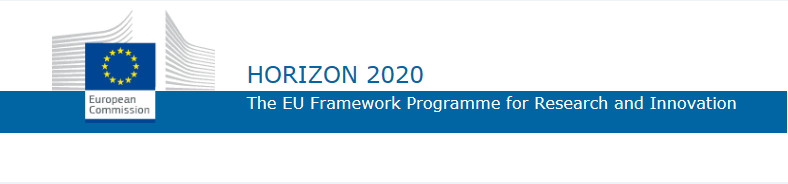 Αρ. Πρωτ. :20076    Βόλος, 29-09-2015ΠΡΟΚΗΡΥΞΗΠΡΟΧΕΙΡΟΥ ΔΙΑΓΩΝΙΣΜΟΥ ΓΙΑ ΤΗΝ ΠΡΟΜΗΘΕΙΑΕΡΓΑΣΤΗΡΙΑΚΩΝ ΑΝΑΛΩΣΙΜΩΝ – ΛΟΙΠΩΝ ΥΛΙΚΩΝ ΑΜΕΣΗΣ ΑΝΑΛΩΣΗΣ ΚΑΙ ΕΝΤΥΠΟΥ ΥΛΙΚΟΥΗ Επιτροπή Ερευνών του Πανεπιστημίου Θεσσαλίας σας γνωστοποιεί ότι, στα πλαίσια της υλοποίησης του έργου με τίτλο: «Intersectoral collaboration for innovation in non-invasive techniques to estimate human brown adipose tissue activity», ακρωνύμιο «ICI-THROUGH» και Grant Agreement Number 645710 υλοποιείται στο πλαίσιο του Προγράμματος Πλαισίου HORIZON 2020, Marie Skłodowska-Curie Research and Innovation Staff Exchange (RISE) και χρηματοδοτείται από την Ευρωπαϊκή Ένωση. (Κωδ. Ε.Ε. 5010), από τον Ειδικό Λογαριασμό Κονδυλίων Έρευνας του Πανεπιστημίου Θεσσαλίας (ΕΛΚΕ), θα διεξάγει Πρόχειρο Μειοδοτικό Διαγωνισμό με σφραγισμένες προσφορές.ΜΕΡΟΣ Α’ΓΕΝΙΚΟΙ ΚΑΙ ΕΙΔΙΚΟΙ ΟΡΟΙ ΔΙΕΝΕΡΓΕΙΑΣ ΔΙΑΓΩΝΙΣΜΟΥΑΡΘΡΟ 1: ΑΝΤΙΚΕΙΜΕΝΟ ΔΙΑΓΩΝΙΣΜΟΥΑντικείμενο του διαγωνισμού είναι η επιλογή Αναδόχου/ων για την προμήθεια: «Εργαστηριακών Αναλωσίμων – Λοιπών υλικών άμεσης ανάλωσης και εντύπου υλικού» σύμφωνα με τους όρους και τις υποχρεώσεις που θέτει η παρούσα προκήρυξη.Γίνεται δεκτή η υποβολή μερικής προσφοράς ανά ομάδα. Κριτήριο κατακύρωσης είναι η χαμηλότερη τιμή ανά ομάδα. Απαραίτητη προϋπόθεση για την υποβολή μερικής προσφοράς είναι αυτή να αφορά το σύνολο της ομάδας. Σε περίπτωση που ο υποψήφιος επιθυμεί να υποβάλει προσφορά για το σύνολο του διαγωνισμού θα πρέπει, να υποβάλει προσφορά ξεχωριστά (σε ξεχωριστό φάκελο) για κάθε ομάδα. Σε κάθε περίπτωση στο εξωτερικό του φακέλου θα πρέπει να γίνεται αναφορά μόνο στην ομάδα ή ομάδες για τα οποία γίνεται προσφορά.ΑΡΘΡΟ 2: ΕΙΔΟΣ ΔΙΑΓΩΝΙΣΜΟΥΠρόχειρος Μειοδοτικός Διαγωνισμός με σφραγισμένες προσφορές και κριτήριο κατακύρωσης την χαμηλότερη τιμή.ΑΡΘΡΟ 3: ΠΡΟΥΠΟΛΟΓΙΣΜΟΣ ΔΙΑΓΩΝΙΣΜΟΥΟ συνολικός προϋπολογισμός του παρόντος διαγωνισμού ανέρχεται στο ποσό των 13.500,00 € συμπεριλαμβανομένου του αναλογούντος ΦΠΑ (10.975,61€ χωρίς ΦΠΑ)  ή κατά τμήμα ( ομάδα ): 9.500,00€ συµπεριλαµβανοµένου του αναλογούντος ΦΠΑ για το σύνολο της ομάδας Α, 2.000,00€ συµπεριλαµβανοµένου του αναλογούντος ΦΠΑ για το σύνολο της ομάδας Β, 2.000,00€ συµπεριλαµβανοµένου του αναλογούντος ΦΠΑ για το σύνολο της ομάδας Γ και αφορά στην Κατηγορία Δαπάνης: «Αναλώσιμα».Κωδικοί CPV : 38951000-6,  33600000-6,  22000000-0 Προσφορές γίνονται δεκτές για το σύνολο του διαγωνισμού ή για το σύνολο κάθε ΟΜΑΔΑΣ χωριστά.Για την κάλυψη των λειτουργικών αναγκών της Ενιαίας Ανεξάρτητης Αρχής Δημοσίων Συμβάσεων, στις συμβάσεις που υπάγονται στο Ν.4013/2011, άρθρο 4, παρ.3 και συνάπτονται μετά την έναρξη ισχύος του επιβάλλεται κράτηση ύψους 0,10%, η οποία υπολογίζεται επί της αξίας, εκτός ΦΠΑ, της αρχικής, καθώς και κάθε συμπληρωματικής σύμβασης.ΑΡΘΡΟ 4: ΤΕΧΝΙΚΕΣ ΠΡΟΔΙΑΓΡΑΦΕΣΟι τεχνικές προδιαγραφές των υπό προμήθεια ειδών αναφέρονται αναλυτικά στο ΠΑΡΑΡΤΗΜΑ I: ΤΕΧΝΙΚΕΣ ΠΡΟΔΙΑΓΡΑΦΕΣ ΥΠΟ ΠΡΟΜΗΘΕΙΑ ΕΙΔΩΝ, του ΜΕΡΟΥΣ Β’ της παρούσας.ΑΡΘΡΟ 5: ΘΕΣΜΙΚΟ ΠΛΑΙΣΙΟΟ πρόχειρος διαγωνισμός διενεργείται βάσει του ισχύοντος θεσμικού πλαισίου και συγκεκριμένα σύμφωνα με :Τις διατάξεις του Π.Δ. 432/81 περί σύστασης Ειδικών Λογαριασμών Έρευνας στα ΑΕΙ όπως αυτές τροποποιήθηκαν με την κοινή Υπουργική Απόφαση 679/22.08.1996 (ΦΕΚ Β 826/10.09.1996) που εκδόθηκε κατ’ εξουσιοδότηση του εδαφίου γ’ παρ. 10 του άρθρου 2 του Ν. 2233/1994, η οποία κυρώθηκε με το άρθρο 36 του Ν. 3794/2009 και τροποποιήθηκε με το άρθρο 36 του Ν. 3848/2010.Τα άρθρα 2 (παρ. 4), 13, 14, 23, 25 (παρ. 9), 32, 33, 34 (παρ. 2, 4 και 5) και 35 (παρ. 1α) του Π.Δ. 118/07 του Κανονισμού Προμηθειών Δημοσίου.Τον Ν 4013/2011 (ΦΕΚ Α΄ 204/15.09.2011), ειδικότερα το άρθρο 4, παρ. 3, εδάφιο γ’. Τον Οδηγό Χρηματοδότησης και τον Οδηγό Διαχείρισης Έργων της Επιτροπής Ερευνών του Πανεπιστημίου Θεσσαλίας.Την απόφαση χρηματοδότησης και το τεχνικό δελτίο της εγκεκριμένης πράξης του εν λόγω προγράμματος.Το σχετικό έγγραφο – αίτημα του Επιστημονικά Υπεύθυνου του έργου με Αρ. πρωτ.:19405/21-09-2015.Την με αρ. πρωτ 190/29-09-2015 απόφαση της Επιτροπής Ερευνών του Πανεπιστημίου Θεσσαλίας για τη διενέργεια πρόχειρου μειοδοτικού διαγωνισμού, στο πλαίσιο του παραπάνω έργου (ΑΔΑ: 7ΔΦΨ469Β7Ξ-ΦΝ6).ΑΡΘΡΟ 6: ΔΗΜΟΣΙΟΤΗΤΑΠερίληψη της διακήρυξης θα αναρτηθεί στη ΔΙΑΥΓΕΙΑ (https://et.diavgeia.gov.gr/)Το τεύχος της διακήρυξης θα αναρτηθεί στον Διαδικτυακό τόπο της Επιτροπής Ερευνών του Πανεπιστημίου Θεσσαλίας (http://ee.uth.gr).ΑΡΘΡΟ 7: ΗΜΕΡΟΜΗΝΙΑ ΚΑΙ ΤΟΠΟΣ ΔΙΕΝΕΡΓΕΙΑΣ ΔΙΑΓΩΝΙΣΜΟΥΟ Διαγωνισμός θα διεξαχθεί στις 16 Οκτωβρίου 2015, ημέρα Παρασκευή και ώρα 10:00 π.μ. στο Τμήμα Επιστήμης Φυσικής Αγωγής και Αθλητισμού Πανεπιστημίου Θεσσαλίας (ΤΕΦΑΑ Τρικάλων, Καρυές, ΤΚ 42100, Τρίκαλα), από την τριμελή Επιτροπή Διενέργειας του Διαγωνισμού, η οποία ορίζεται από την Αναθέτουσα Αρχή κατόπιν δημόσιας κλήρωσης. Η Επιτροπή διενέργειας του διαγωνισμού θα προβεί στην αποσφράγιση των φακέλων δικαιολογητικών και στη συνέχεια στην αξιολόγηση των προσφορών και στην ανάδειξη του αναδόχου.Οι υποψήφιοι, που παρευρίσκονται στη διαδικασία αποσφράγισης των προσφορών, λαμβάνουν γνώση των υπολοίπων υποψηφίων, και των τιμών που προσφέρθηκαν.ΑΡΘΡΟ 8: ΠΑΡΑΛΑΒΗ ΤΕΥΧΩΝ ΔΙΑΓΩΝΙΣΜΟΥ – ΠΡΟΘΕΣΜΙΕΣ – ΠΛΗΡΟΦΟΡΙΕΣΗ παρούσα Προκήρυξη διατίθεται σε ηλεκτρονική μορφή μέσω του Διαδικτυακού τόπου της Αναθέτουσας Αρχής, στη διεύθυνση «http://ee.uth.gr».Η Προκήρυξη διατίθεται επίσης, χωρίς καταβολή τιμήματος και από το Τμήμα Προμηθειών της Επιτροπής Ερευνών, του Πανεπιστήμιου Θεσσαλίας, που βρίσκεται Γιαννιτσών & Λαχανά, Παλαιά, Συγκρότημα Τσαλαπάτα, ΤΚ 38334, Βόλος – Τμήμα Προμηθειών, κατά τις εργάσιμες ημέρες και ώρες. Η παραλαβή της διακήρυξης γίνεται είτε αυτοπροσώπως είτε με courier (εφόσον αναληφθεί η δαπάνη για την ταχυδρομική αποστολή). Στην περίπτωση παραλαβής της προκήρυξης μέσω courier, η Αναθέτουσα Αρχή δεν φέρει καμία απολύτως ευθύνη για την έγκαιρη και σωστή παράδοσή της.Οι παραλήπτες της Διακήρυξης υποχρεούνται να ελέγξουν άμεσα το αντίτυπο της Διακήρυξης που παραλαμβάνουν από άποψη πληρότητας, σύμφωνα με το συνολικό αριθμό σελίδων και, εφόσον διαπιστώσουν οποιαδήποτε παράλειψη, να το γνωρίσουν εγγράφως στην Αναθέτουσα Αρχή και να ζητήσουν νέο πλήρες αντίγραφο. Προσφυγές κατά της νομιμότητας του Διαγωνισμού με το αιτιολογικό της μη πληρότητας του παραληφθέντος αντιγράφου της Διακήρυξης θα απορρίπτονται ως απαράδεκτες.Πληροφορίες δίνονται στα τηλέφωνα: 24210 06413, 06431 (Φαξ: 24210 0 6464).Τεχνικής φύσεως πληροφορίες σχετικά με τον διαγωνισμό δίνονται, κατά τις εργάσιμες ημέρες και ώρες από την κ. Μέρμηγκα Αθανασία, στο τηλέφωνο: 6978534988.ΑΡΘΡΟ 9: ΔΙΚΑΙΩΜΑ ΣΥΜΜΕΤΟΧΗΣΔικαίωμα συμμετοχής έχουν: Φυσικά Πρόσωπα ή Νομικά Πρόσωπα ή Ενώσεις/ Κοινοπραξία αυτών, που λειτουργούν νόμιμα στην Ελλάδα ή σε άλλο κράτος μέλος της Ευρωπαϊκής Ένωσης (Ε.Ε.) ή του Ευρωπαϊκού Οικονομικού Χώρου (Ε.Ο.Χ.) ή σε τρίτες χώρες που έχουν υπογράψει τη Συμφωνία Δημοσίων Συμβάσεων του Παγκόσμιου Οργανισμού Εμπορίου, η οποία κυρώθηκε με το Ν. 2513/1997 και ασχολούνται σε τομείς ή άλλες συναφείς δραστηριότητες με το περιεχόμενο του παρόντος διαγωνισμού.ΑΡΘΡΟ 10: ΔΙΚΑΙΟΛΟΓΗΤΙΚΑ ΣΥΜΜΕΤΟΧΗΣΟι υποψήφιοι απαιτείται να υποβάλλουν μαζί με την προσφορά τους, επί ποινή αποκλεισμού, τα παρακάτω αποδεικτικά στοιχεία που αφορούν την εταιρεία τους :Yπεύθυνη δήλωση, στην οποία να δηλώνονται οι ασφαλιστικοί φορείς κύριας και επικουρικής ασφάλισης, στους οποίους είναι ασφαλισμένοι οι εργοδότες και οι εργαζόμενοι στην επιχείρηση.   Πιστοποιητικό που εκδίδεται από αρμόδια, κατά περίπτωση, Αρχή (IKA, TEBE κ.λ.π.) από το οποίο να προκύπτει ότι είναι ενήμεροι ως προς τις υποχρεώσεις τους που αφορούν τις εισφορές κοινωνικής ασφάλισης (κύριας και επικουρικής εργαζομένων και εργοδοτών)Φορολογική ενημερότητα της εταιρίαςΑΡΘΡΟ 11: ΤΡΟΠΟΣ ΣΥΝΤΑΞΗΣ ΠΡΟΣΦΟΡΩΝ11.1. Τρόπος και γλώσσα σύνταξηςΌσοι επιθυμούν να λάβουν μέρος στο διαγωνισμό πρέπει να καταθέσουν έγγραφη σφραγισμένη προσφορά η οποία πρέπει να έχε συνταχθεί στην Ελληνική γλώσσα, με εξαίρεση τεχνικούς όρους και τα συνημμένα στην προσφορά έντυπα, σχέδια και λοιπά τεχνικά στοιχεία που μπορούν να είναι στην Αγγλική γλώσσα.11.2. Τρόπος και τόπος υποβολής – Καταληκτική ημερομηνία υποβολής προσφορώνΟι προσφορές των προμηθευτών που θα λάβουν μέρος στο διαγωνισμό, μπορούν να αποστέλλονται με courier ή να παραδίδονται στην Γραμματεία του Τμήματος Επιστήμης Φυσικής Αγωγής και Αθλητισμού του Πανεπιστημίου Θεσσαλίας, (ΤΕΦΑΑ Τρικάλων, Καρυές, ΤΚ 42100, Τρίκαλα), υπόψιν κας Ντίνα Γεωργίας τηλ: 24310 47000, μέχρι τη Πέμπτη, 15 Οκτωβρίου 2015, και ώρα 14:00 μ.μ.Η προσφορά υποβάλλεται συνταγμένη ή μεταφρασμένη επισήμως στην ελληνική γλώσσα, σε σφραγισμένο φάκελο, ο οποίος θα πρέπει να φέρει σε εμφανές σημείο σφραγίδα της εταιρείας, με τις εξής εξωτερικές ενδείξεις:ΠΡΟΣΦΟΡΑΣτοιχεία Αποστολέα (υποψήφιου Αναδόχου):Ονοματεπώνυμο φυσικού προσώπου ή Επωνυμία νομικού προσώπου, Ταχυδρομική διεύθυνση, Τηλέφωνο, Αριθμός τηλεομοιοτυπίας και διεύθυνση ηλεκτρονικού ταχυδρομείουΔιεύθυνση υποβολής και στοιχεία του διαγωνισμούΠΡΟΣΓραμματεία του Τμήματος Επιστήμης Φυσικής Αγωγής και Αθλητισμού του Πανεπιστημίου Θεσσαλίας, (ΤΕΦΑΑ Τρικάλων, Καρυές, ΤΚ 42100, Τρίκαλα)ΦΑΚΕΛΟΣ ΠΡΟΣΦΟΡΑΣ ΓΙΑ ΤΟΝ ΠΡΟΧΕΙΡΟ ΜΕΙΟΔΟΤΙΚΟ ΔΙΑΓΩΝΙΣΜΟ ΓΙΑ ΤΗΝΠΡΟΜΗΘΕΙΑ «ΕΡΓΑΣΤΗΡΙΑΚΩΝ ΑΝΑΛΩΣΙΜΩΝ – ΛΟΙΠΩΝ ΥΛΙΚΩΝ ΑΜΕΣΗΣ ΑΝΑΛΩΣΗΣ ΚΑΙ ΕΝΤΥΠΟΥ ΥΛΙΚΟΥ»ΑΡΙΘΜΟΣ ΔΙΑΚΗΡΥΞΗΣ ΔΙΑΓΩΝΙΣΜΟΥ: 20076/29-09-2015ΗΜΕΡΟΜΗΝΙΑ ΔΙΕΝΕΡΓΕΙΑΣ ΔΙΑΓΩΝΙΣΜΟΥ :16/10/2015ΩΡΑ ΔΙΕΝΕΡΓΕΙΑΣ ΔΙΑΓΩΝΙΣΜΟΥ: 10:00 π.μΠΡΟΣΟΧΗ: Να ΜΗΝ αποσφραγισθεί από την Ταχυδρομική Υπηρεσία & το Πρωτόκολλο.Οι προσφορές δεν πρέπει να έχουν ξέσματα, σβησίματα, προσθήκες, διορθώσεις.Οι προσφέροντες με τη συμμετοχή τους στο διαγωνισμό θεωρείται ότι αποδέχονται πλήρως και ανεπιφυλάκτως όλους τους όρους της παρούσας προκήρυξης.ΑΡΘΡΟ 12: ΦΑΚΕΛΟΣ ΠΡΟΣΦΟΡΩΝΜέσα στον σφραγισμένο φάκελο προσφοράς τοποθετούνται όλα τα απαιτούμενα δικαιολογητικά συμμετοχής. Τα τεχνικά και οικονομικά στοιχεία τοποθετούνται σε χωριστούς φακέλους, οι οποίοι περιέχονται εντός του σφραγισμένου φακέλου, ως εξής:Σφραγισμένος φάκελος με την ένδειξη «ΤΕΧΝΙΚΗ ΠΡΟΣΦΟΡΑ» ανά ομάδα, στην οποία τοποθετούνται τα τεχνικά στοιχεία της προσφοράς της παρούσας προκήρυξης.Σφραγισμένος φάκελος με την ένδειξη «ΟΙΚΟΝΟΜΙΚΗ ΠΡΟΣΦΟΡΑ» ανά ομάδα, στον οποίο τοποθετούνται τα οικονομικά στοιχεία της προσφοράς.Εξωτερικά, ο φάκελος της τεχνικής προσφοράς και ο φάκελος της οικονομικής προσφοράς θα φέρουν τις ενδείξεις του κυρίως φακέλου.Προσφορές που δεν έχουν σε χωριστούς φακέλους την τεχνική προσφορά και την οικονομική προσφορά τοποθετημένες μέσα στον κυρίως φάκελο θα απορρίπτονται ως απαράδεκτες. Προσφορές που υποβάλλονται ανοικτές θα απορρίπτονται ως απαράδεκτες.Οι συμμετέχοντες στο διαγωνισμό πρέπει υποχρεωτικά να έχουν υπογεγραμμένη και σφραγισμένη τόσο την τεχνική, όσο και την οικονομική τους προσφορά. Σε αντίθετη περίπτωση θα απορρίπτονται ως απαράδεκτες.12.1. Τρόπος υποβολής τεχνικής προσφοράςΠροσφορές μπορούν να υποβληθούν είτε για το σύνολο του διαγωνισμού, είτε για τις επιμέρους ομάδες, σύμφωνα με τα στοιχεία που αναφέρονται αναλυτικά στο ΠΑΡΑΡΤΗΜΑ I: ΤΕΧΝΙΚΕΣ ΠΡΟΔΙΑΓΡΑΦΕΣ ΥΠΟ ΠΡΟΜΗΘΕΙΑ ΕΙΔΩΝ, του Μέρους Β της παρούσας προκήρυξης.Οι υποψήφιοι υποχρεούνται να υποβάλουν επί ποινή αποκλεισμού συμπληρωμένο τον πίνακα των τεχνικών προδιαγραφών που υπάρχει στο ΜΕΡΟΣ Β΄ της παρούσας προκήρυξης σύμφωνα με τις ειδικότερες απαιτήσεις που αναφέρονται σ’ αυτόν.12.2. Τρόπος υποβολής οικονομικής προσφοράςΚάθε οικονομική προσφορά θα περιλαμβάνει συμπληρωμένο τον πίνακα οικονομικής προσφοράς, ο οποίος θα συνταχθεί με βάση το υπόδειγμα του ΠΑΡΑΡΤΗΜΑΤΟΣ IΙ της παρούσας. Στον πίνακα οικονομικής προσφοράς θα πρέπει να εμφανίζεται το συνολικό κόστος της προσφοράς. Ο πίνακας οικονομικής προσφοράς θα εμφανίζει την τελική τιμή του προσφερόμενου προϊόντος ή υπηρεσίας μετά από πιθανές εκπτώσεις. Οι τιμές των προσφορών θα δοθούν υποχρεωτικά σε ΕΥΡΩ. Η στρογγυλοποίηση θα γίνεται μέχρι και δεύτερο δεκαδικό ψηφίο.Η τιμή με Φ.Π.Α. θα λαμβάνεται υπόψη για τη σύγκριση των προσφορών.ΑΡΘΡΟ 13: ΙΣΧΥΣ ΠΡΟΣΦΟΡΩΝΟι προσφορές ισχύουν και δεσμεύουν τους προμηθευτές για εκατόν είκοσι (120) ημέρες τουλάχιστον, από την επομένη της διενέργειας του διαγωνισμού. Η ισχύς της προσφοράς μπορεί να παρατείνεται εγγράφως, εφόσον τούτο ζητηθεί από την Επιτροπή Ερευνών, πριν την λήξη της, κατ’ ανώτατο όριο για χρονικό διάστημα ίσο με τριάντα (30) ημέρες. Μετά τη λήξη και του χρόνου παράτασης ισχύος της προσφοράς, εφαρμόζονται τα προβλεπόμενα στο άρθρο 13 του Π.Δ. 118/2007/2007 (Φ.Ε.Κ. 150/Α/10.07.2007).Η ανακοίνωση της κατακύρωσης του Διαγωνισμού στον Ανάδοχο μπορεί να γίνει και μετά τη λήξη της ισχύος της Προσφοράς, τον δεσμεύει όμως μόνο εφόσον αυτός το αποδεχτεί.Σε περίπτωση που η εν ισχύ Προσφορά ή μέρος της αποσυρθεί, ο υποψήφιος Ανάδοχος υπόκειται σε απώλεια κάθε δικαιώματος για κατακύρωση.Προσφορά, που ορίζει χρόνο ισχύος μικρότερο του προβλεπόμενου, απορρίπτεται ως απαράδεκτη.ΑΡΘΡΟ 14: ΔΙΑΔΙΚΑΣΙΑ ΔΙΕΝΕΡΓΕΙΑΣ ΔΙΑΓΩΝΙΣΜΟΥΗ αποσφράγιση των προσφορών γίνεται δημόσια από τριμελή Επιτροπή Διενέργειας του Διαγωνισμού, η οποία ορίζεται από την Αναθέτουσα Αρχή κατόπιν δημόσιας κλήρωσης, η οποία, αφού παραλάβει τις υποβληθείσες προσφορές θα πραγματοποιήσει την αποσφράγιση και των έλεγχο αυτών. Κατά την παραλαβή και αποσφράγιση των προσφορών από την επιτροπή διενέργειας, θα έχουν δικαίωμα να παρευρίσκονται οι Προσφέροντες ή οι νόμιμοι εκπρόσωποι των προσφερόντων, αν αυτοί το επιθυμούν.Προσφορές που υποβάλλονται ή περιέρχονται στην Επιτροπή Ερευνών του Πανεπιστημίου Θεσσαλίας με οποιοδήποτε τρόπο εκπρόθεσμα, επιστρέφονται χωρίς να αποσφραγισθούν.Ο υποψήφιος αποδέχεται πλήρως και ανεπιφυλάκτως όλους τους όρους της προκήρυξης, γενικούς και ειδικούς. Μετά την κατάθεση της προσφοράς δεν γίνεται αποδεκτή αλλά απορρίπτεται ως απαράδεκτη κάθε διευκρίνιση, τροποποίηση ή απόκρουση όρου της προκήρυξης. Διευκρινίσεις δίνονται μόνον όταν ζητούνται από την αρμόδια επιτροπή Διαγωνισμού, είτε ενώπιον της, είτε ύστερα από έγγραφο της προς τον υποψήφιο ανάδοχο, γραπτώς εντός τριών (3) εργάσιμων ημερών. Σημειώνεται ότι, από τις διευκρινίσεις που δίνονται σύμφωνα με τα παραπάνω, λαμβάνονται υπόψη μόνο εκείνες που αναφέρονται στα σημεία που ζητήθηκαν.Οι όροι της προκήρυξης θεωρούνται ότι έχουν τεθεί επί ποινή αποκλεισμού εκτός αν ρητά ορίζεται διαφορετικά. Προσφορές οι οποίες δεν πληρούν οποιονδήποτε όρο που έχει τεθεί ρητά επί ποινή αποκλεισμού απορρίπτονται ως απαράδεκτες. Η Επιτροπή διενέργειας και αξιολόγησης με ειδικά αιτιολογημένη κρίση της δύναται κατ’ εξαίρεση να μην αποκλείσει προσφορά ή υποψήφιο για παράβαση όρου που δεν τίθεται ρητά επί ποινή αποκλεισμού. Κατάχρηση δικαιώματος εκ μέρους υποψηφίου, θα επιφέρει σε βάρος του όλες τις νόμιμες κυρώσεις.Η Επιτροπή προβαίνει στην έναρξη της διαδικασίας αποσφράγισης των προσφορών την ημερομηνία και ώρα που ορίζεται στην παρούσα προκήρυξη.Μετά την τυπική αποδοχή των προσφορών θα ακολουθήσει η αξιολόγησή τους σε τρείς φάσεις:Διαδικασία Αξιολόγησης Προσφορών:α) Αξιολόγηση των Δικαιολογητικών συμμετοχήςβ) Αξιολόγηση των Τεχνικών Προδιαγραφώνγ) Αξιολόγηση των Οικονομικών προσφορώνα) Αξιολόγηση των Δικαιολογητικών συμμετοχήςΕλέγχεται, επί ποινή αποκλεισμού, εάν ο υποψήφιος Ανάδοχος έχει προσκομίσει α)Yπεύθυνη δήλωση στην οποία να δηλώνονται οι ασφαλιστικοί φορείς κύριας και επικουρικής ασφάλισης, στους οποίους είναι ασφαλισμένοι οι εργοδότες και οι εργαζόμενοι στην επιχείρηση. β)Πιστοποιητικό που εκδίδεται από αρμόδια, κατά περίπτωση, Αρχή (IKA, TEBE κ.λ.π.) και γ)την Φορολογική ενημερότητα της Εταιρείας.Προσφορές που απορρίπτονται κατά το στάδιο αυτό δε συμμετέχουν στη φάση της τεχνικής και οικονομικής αξιολόγησης.β) Αξιολόγηση των Τεχνικών ΠροδιαγραφώνΑξιολογούνται τα στοιχεία των προσφορών, των υποψήφιών αναδόχων, με βάση τα αναλυτικά στοιχεία που αναφέρονται στο ΠΑΡΑΡΤΗΜΑ I: ΤΕΧΝΙΚΕΣ ΠΡΟΔΙΑΓΡΑΦΕΣ ΤΩΝ ΥΠΟ ΠΡΟΜΗΘΕΙΑ ΕΙΔΩΝ, του Μέρους Β της παρούσας προκήρυξης.Προσφορές που απορρίπτονται κατά το στάδιο αυτό δε συμμετέχουν στη φάση της οικονομικής αξιολόγησης.γ) Αξιολόγηση των Οικονομικών προσφορώνΑξιολογούνται τα στοιχεία των προσφορών, των υποψήφιών αναδόχων, που πληρούν τους όρους της παρούσας προκήρυξης στα προηγούμενα στάδια. Και ακολουθεί η κατάταξη των οικονομικών τους προσφορών, κατά φθίνουσα σειρά. Θα επιλεγεί η προσφορά που παρουσιάζει την χαμηλότερη τιμή συνολικά. Οι προσφορές που για οποιοδήποτε λόγο κρίθηκαν από την Επιτροπή διενέργειας και αξιολόγησης απορριπτέες θα καταχωρηθούν σε σχετικό πρακτικό της Επιτροπής.Τα δικαιολογητικά και το τεχνικό μέρος της προσφοράς δεν λαμβάνονται υπόψη για την κατάταξη των προσφορών. Τα στοιχεία αυτά χρησιμοποιούνται μόνο για τον αποκλεισμό προσφορών που δεν πληρούν τους όρους που θέτει η παρούσα προκήρυξη.Η κατακύρωση γίνεται κατόπιν ελέγχου των υποβληθέντων δικαιολογητικών με απόφαση του αρμοδίου οργάνου της Αναθέτουσας Αρχής, ύστερα από γνωμοδότηση της Επιτροπής Διενέργειας και Αξιολόγησης του Διαγωνισμού, στον υποψήφιο Ανάδοχο με τη χαμηλότερη τιμή συνολικά, εκ των υποψηφίων των οποίων οι προσφορές έχουν κριθεί αποδεκτές, με βάση τους όρους της παρούσας προκήρυξης.ΑΡΘΡΟ 15: ΑΠΟΡΡΙΨΗ ΠΡΟΣΦΟΡΩΝΗ απόρριψη Προσφοράς γίνεται με απόφαση του αρμοδίου οργάνου της Αναθέτουσας Αρχής, ύστερα από γνωμοδότηση της Επιτροπής Διαγωνισμού και Αξιολόγησης.Η Προσφορά του υποψήφιου Αναδόχου απορρίπτεται ως απαράδεκτη σε κάθε μία ή περισσότερες από τις κάτωθι περιπτώσεις:δεν περιέχουν τα απαιτούμενα δικαιολογητικά συμμετοχήςείναι αόριστες ή ανεπίδεκτες εκτίμησης ή είναι υπό αίρεση,παρουσιάζουν ουσιώδεις αποκλίσεις από τους όρους και τις τεχνικές προδιαγραφές τηςπροκήρυξης.έχουν χρόνο ισχύος Προσφοράς μικρότερο από το ζητούμενο.έχουν χρόνο παράδοσης μεγαλύτερο από τον προβλεπόμενο.δεν καλύπτουν πλήρως απαράβατους όρους της Διακήρυξης.αφορούν μόνο σε τμήμα της προμήθειας και δεν καλύπτουν το σύνολο των ζητούμενων προϊόντων εκτός εάν αυτό προβλέπεται από τη προκήρυξη.υπερβαίνουν τον προϋπολογισμό του Διαγωνισμού.παρουσιάζουν διαφορές μεταξύ του Πίνακα Τεχνικής και Οικονομικής ΠροσφοράςΠροσφορές που απορρίπτονται για οποιοδήποτε από τους ανωτέρω λόγους αποκλείονται από περαιτέρω αξιολόγηση.Η Αναθέτουσα Αρχή επιφυλάσσεται του δικαιώματος να απορρίψει, ανεξάρτητα από το στάδιο που βρίσκεται ο Διαγωνισμός, Προσφορά υποψηφίου Αναδόχου για την οποία προκύπτει ότι συντρέχουν λόγοι απόρριψης ή λόγοι αποκλεισμού του Υποψηφίου, σύμφωνα με τα οριζόμενα στην παρούσα.ΑΡΘΡΟ 16: ΜΑΤΑΙΩΣΗ ΔΙΑΓΩΝΙΣΜΟΥΗ Αναθέτουσα Αρχή διατηρεί το δικαίωμα κατόπιν εισήγησης της Επιτροπής Διενέργειας και Αξιολόγησης, να αποφασίσει τη τελική ματαίωση της προμήθειας που διενεργεί με την παρούσα προκήρυξη. Επίσης η Αναθέτουσα Αρχή δύναται να ματαιώσει το διαγωνισμό σε οποιοδήποτε στάδιο αυτού, χωρίς κανείς από τους συμμετέχοντες, να δικαιούνται οποιασδήποτε αποζημίωσης για οποιονδήποτε λόγο.Η Αναθέτουσα Αρχή διατηρεί το δικαίωμα να ματαιώσει ή επαναλάβει τον Διαγωνισμό σε κάθε στάδιο της διαδικασίας, ιδίως:για παράτυπη διεξαγωγή, εφόσον από την παρατυπία επηρεάζεται το αποτέλεσμα της διαδικασίας,εάν το αποτέλεσμα της διαδικασίας κρίνεται αιτιολογημένα μη ικανοποιητικό,εάν ο ανταγωνισμός υπήρξε ανεπαρκής ή εάν υπάρχουν σοβαρές ενδείξεις ότι έγινε συνεννόηση των Διαγωνιζομένων προς αποφυγή πραγματικού ανταγωνισμού,εάν υπήρξε αλλαγή των αναγκών σε σχέση με την υπό ανάθεση προμήθεια.Σε περίπτωση ματαίωσης του Διαγωνισμού, οι υποψήφιοι Ανάδοχοι δεν θα έχουν δικαίωμα οποιασδήποτε αποζημίωσης για οποιονδήποτε λόγο.ΑΡΘΡΟ 17: ΕΝΑΛΛΑΚΤΙΚΕΣ ΠΡΟΣΦΟΡΕΣΕναλλακτικές Προσφορές δεν γίνονται δεκτές και απορρίπτονται ως απαράδεκτες.Εάν υποβληθούν τυχόν εναλλακτικές Προσφορές, δεν θα ληφθούν υπόψη. Ο υποψήφιος Ανάδοχος, ο οποίος θα υποβάλλει τέτοιας φύσης προτάσεις, δεν δικαιούται σε καμία περίπτωση να διαμαρτυρηθεί ή να επικαλεστεί λόγους προσφυγής κατά της απόρριψης των προτάσεων αυτών.ΑΡΘΡΟ 18: ΚΑΤΑΚΥΡΩΣΗ – ΥΠΟΓΡΑΦΗ ΣΥΜΒΑΣΗΣ – ΧΡΟΝΟΣ & ΤΟΠΟΣ ΠΑΡΑΔΟΣΗΣΗ κατακύρωση του διαγωνισμού γίνεται με απόφαση της Επιτροπής Ερευνών του Πανεπιστημίου Θεσσαλίας, μετά από πρόταση της Επιτροπής διενέργειας και αξιολόγησης των προσφορών του διαγωνισμού και ανακοινώνεται με έγγραφη ειδοποίηση, (ειδοποίηση μέσω FAX ή e-mail) στον ανακηρυχθέντα προμηθευτή. Μετά την ανακοίνωση κατακύρωσης υπογράφεται και από τα δύο συμβαλλόμενα μέρη η σύμβαση, το κείμενο της οποίας επισυνάπτεται στην παρούσα προκήρυξη στο ΜΕΡΟΣ Β΄: ΠΑΡΑΡΤΗΜΑ ΙΙI.Ο προμηθευτής στον οποίο κατακυρώθηκε η προμήθεια, υποχρεούται να προσέλθει σε δέκα (10) ημέρες από την ημερομηνία κοινοποίησης της ανακοίνωσης, για την υπογραφή της σχετικής σύμβασης. Εφόσον η σύμβαση υπογράφεται πριν από την λήξη της προθεσμίας των δέκα (10) ημερών που αναφέρεται παραπάνω, ο χρόνος παράδοσης υπολογίζεται από την ημερομηνία υπογραφής της σύμβασης.Εάν η κατακύρωση ή η ανάθεση γίνεται σε αλλοδαπό προμηθευτή η ανακοίνωση απευθύνεται στον εκπρόσωπό του στην Ελλάδα, εάν υπάρχει, σε αντίθετη δε περίπτωση αποστέλλεται σχετικό τηλεγράφημα ή τηλετύπημα στον αλλοδαπό προμηθευτή.Στην περίπτωση που ο ανακηρυχθείς μειοδότης προμηθευτής δεν προσέλθει να υπογράψει τη σύμβαση μέσα στην προθεσμία που ορίσθηκε στην ανακοίνωση-έγγραφο, κηρύσσεται έκπτωτος σύμφωνα με τα προβλεπόμενα στο άρθρο 23 του Π.Δ. 118/2007 (Φ.Ε.Κ. 150/Α/10.07.2007). Η Επιτροπή Ερευνών του Πανεπιστημίου Θεσσαλίας έχει το δικαίωμα να κηρύξει έκπτωτο τον προμηθευτή, χωρίς να καταβάλει οποιαδήποτε αποζημίωση, αν αυτός δεν εκπληρώνει εγκαίρως και εντός των συμβατικών προθεσμιών ή εκπληρώνει πλημμελώς τις συμβατικές του υποχρεώσεις ή παραβιάζει ουσιώδη όρο της παρούσας προκήρυξης.Σε περίπτωση που ο προμηθευτής κηρυχθεί έκπτωτος, η Επιτροπή Ερευνών του Πανεπιστημίου Θεσσαλίας μπορεί να αποφασίσει την ανάθεση της προμήθειας στον επόμενο κατά σειρά διαγωνιζόμενο με την χαμηλότερη τιμή ή την επανάληψη του διαγωνισμού. Σε κάθε περίπτωση, η απόφαση λαμβάνεται εις βάρος του έκπτωτου και θα αφορά σε κάθε μέτρο για την αποκατάσταση κάθε ζημιάς της Επιτροπής Ερευνών του Πανεπιστημίου Θεσσαλίας.Η παράδοση των ειδών χρονικά οριοθετείται από την ημερομηνία υπογραφής της σύμβασης με τον προμηθευτή και εντός εξήντα (60) ημερών. Αν παρέλθει η συμφωνημένη ημερομηνία παράδοσης των ειδών για λόγους που οφείλονται στον προμηθευτή, τότε ο προμηθευτής υποχρεούται να καταβάλει ως ποινική ρήτρα μέχρι και 10% επί του συμβατικού τιμήματος της προμήθειας.Τα είδη θα παραδοθούν στο Τμήμα Επιστήμης Φυσικής Αγωγής και Αθλητισμού του Πανεπιστημίου Θεσσαλίας στα Τρίκαλα (ΤΕΦΑΑ Τρικάλων).Η Σύμβαση δύναται να τροποποιηθεί κατόπιν συμφωνίας των συμβαλλόμενων μερών στο πλαίσιο της Διακήρυξης, του Κανονισμού Προμηθειών της Αναθέτουσας Αρχής και του ισχύοντος θεσμικού πλαισίου δημοσίων συμβάσεων.Η Επιτροπή Ερευνών του Πανεπιστημίου Θεσσαλίας δικαιούται, στη βάση του έννομου συμφέροντός της, κατά την ελεύθερη κρίση της και αζημίως γι’ αυτήν, να απορρίπτει ή να αποδέχεται μερικώς ή ολικώς, τις προσφορές. Επίσης δικαιούται να ακυρώνει μέρος ή ολόκληρο το διαγωνισμό, ή να τον αναβάλει, είτε, τέλος, να υπαναχωρεί απ’ αυτόν.ΑΡΘΡΟ 19: ΠΟΣΟΤΙΚΗ ΚΑΙ ΠΟΙΟΤΙΚΗ ΠΑΡΑΛΑΒΗ ΤΩΝ ΥΠΟ ΠΡΟΜΗΘΕΙΑ ΕΙΔΩΝΗ ποσοτική και ποιοτική παραλαβή των προμηθευομένων με την παρούσα ειδών θα πραγματοποιηθεί από τριμελή Επιτροπή Παραλαβής η οποία ορίζεται από την Αναθέτουσα Αρχή κατόπιν δημόσιας κλήρωσης.Σε περίπτωση που διαπιστωθούν σοβαρές αποκλίσεις από τα οριζόμενα στη σύμβαση, η Αναθέτουσα Αρχή κατόπιν γνωμοδότησης της Επιτροπής Παραλαβής, συντάσσει Πρωτόκολλο Απόρριψης τεκμηριώνοντας την απόφασή της και την κοινοποιεί στον Ανάδοχο. Η Αναθέτουσα Αρχή, επιφυλάσσεται ρητά κάθε αξίωσής της προς αποζημίωση για κάθε θετική και αποθετική ζημιά που υπέστη εκ του λόγου αυτού.ΑΡΘΡΟ 20: ΤΡΟΠΟΣ ΠΛΗΡΩΜΗΣΗ πληρωμή της αξίας των υπό προμήθεια ειδών στον προμηθευτή θα γίνει με την εξόφληση του 100% της συμβατικής αξίας, μετά την ποσοτική και ποιοτική παραλαβή των ειδών και την έκδοση του αντίστοιχου τιμολογίου. Το τιμολόγιο παραδίδεται στην υπηρεσία για εξόφληση, με την απαραίτητη εντολή πληρωμής από τον Επιστημονικά Υπεύθυνο του έργου. Οι δασμοί, φόροι, λοιπές δημοσιονομικές επιβαρύνσεις καθώς και μεταφορικά βαρύνουν τον προμηθευτή.ΑΡΘΡΟ 21: ΠΡΟΣΩΠΙΚΟ ΑΝΑΔΟΧΟΥΟ προμηθευτής θα είναι πλήρως και αποκλειστικά μόνος υπεύθυνος για την τήρηση της ισχύουσας νομοθεσίας ως προς το απασχολούμενο από αυτόν προσωπικό για την εκτέλεση των υποχρεώσεων της σύμβασης. Σε περίπτωση οποιασδήποτε παράβασης ή ζημίας που προκληθεί σε τρίτους υποχρεούται μόνος αυτός προς αποκατάστασή της.ΑΡΘΡΟ 22: ΑΝΩΤΕΡΑ ΒΙΑΣε περίπτωση ανωτέρας βίας, η απόδειξη αυτής στον Ειδικό Λογαριασμό Κονδυλίων Έρευνας του Πανεπιστημίου Θεσσαλίας, βαρύνει εξ ολοκλήρου τον κάθε προμηθευτή, βάση του άρθρου 37 του Π.Δ. 118/2007.ΑΡΘΡΟ 23: ΛΟΙΠΕΣ ΥΠΟΧΡΕΩΣΕΙΣ ΑΝΑΔΟΧΟΥΑπαγορεύεται η εκχώρηση από τον ανακηρυχθέντα προμηθευτή σε οποιονδήποτε τρίτο, των υποχρεώσεων και δικαιωμάτων που απορρέουν από τη σύμβαση που θα συναφθεί μεταξύ αυτού και της Επιτροπής Ερευνών του Πανεπιστημίου Θεσσαλίας η οποία δίδεται, κατά την απόλυτη κρίση της, σε όλως εξαιρετικές περιπτώσεις.Ο Ανάδοχος σε περίπτωση παράβασης οποιουδήποτε όρου της Σύμβασης ή της Διακήρυξης ή της Προσφοράς του, έχει υποχρέωση να αποζημιώσει την Αναθέτουσα Αρχή ή και τον Κύριο του Έργου ή και το Ελληνικό Δημόσιο, για κάθε θετική και αποθετική ζημία που προκάλεσε με αυτήν την παράβαση εξ οιασδήποτε αιτίας και αν προέρχεται, αλλά μέχρι το ύψος του ποσού της Σύμβασης.Ο Ανάδοχος φέρει τον κίνδυνο για την καταστροφή ή φθορά των ειδών μέχρι την παραλαβή τους.Σε περίπτωση που ο Ανάδοχος είναι Ένωση/ Κοινοπραξία, τα Μέλη που αποτελούν την Ένωση/ Κοινοπραξία, θα είναι από κοινού και εις ολόκληρων υπεύθυνα έναντι της Αναθέτουσας Αρχής για την εκπλήρωση όλων των απορρεουσών από τη Διακήρυξη υποχρεώσεών τους. Τυχόν υφιστάμενες μεταξύ τους συμφωνίες περί κατανομής των ευθυνών τους έχουν ισχύ μόνον στις εσωτερικές τους σχέσεις και σε καμία περίπτωση δεν δύνανται να προβληθούν έναντι της Αναθέτουσα Αρχή ως λόγος απαλλαγής του ενός Μέλους από τις ευθύνες και τις υποχρεώσεις του άλλου ή των άλλων Μελών για την ολοκλήρωση του Έργου.Σε περίπτωση που ο Ανάδοχος είναι Ένωση/ Κοινοπραξία και κατά τη διάρκεια της εκτέλεσης της Σύμβασης, οποιαδήποτε από τα Μέλη της Ένωσης/ Κοινοπραξίας, εξαιτίας ανικανότητας για οποιοδήποτε λόγο ή λόγω ανωτέρας βίας, δεν μπορεί να ανταποκριθεί στις υποχρεώσεις του, τα υπόλοιπα Μέλη συνεχίζουν να έχουν την ευθύνη ολοκλήρωσης της Σύμβασης με τους ίδιους όρους.Σε περίπτωση λύσης, πτώχευσης, ή θέσης σε καθεστώς αναγκαστικής διαχείρισης ή ειδικής εκκαθάρισης ενός εκ των μελών που απαρτίζουν τον Ανάδοχο, η Σύμβαση εξακολουθεί να υφίσταται και οι απορρέουσες από τη Σύμβαση υποχρεώσεις βαρύνουν τα εναπομείναντα μέλη του Αναδόχου, μόνο εφόσον αυτά είναι σε θέση να τις εκπληρώσουν. Η κρίση για τη δυνατότητα εκπλήρωσης ή μη των όρων της Σύμβασης εναπόκειται στη διακριτική ευχέρεια του αρμοδίου οργάνου της Αναθέτουσα Αρχή. Σε αντίθετη περίπτωση, η Αναθέτουσα Αρχή δύναται να καταγγείλει τη Σύμβαση. Επίσης σε περίπτωση συγχώνευσης, εξαγοράς, μεταβίβασης της επιχείρησης κλπ. κάποιου εκ των μελών που απαρτίζουν τον Ανάδοχο, η συνέχιση ή όχι της Σύμβασης εναπόκειται στη διακριτική ευχέρεια της Αναθέτουσας Αρχής, η οποία εξετάζει αν εξακολουθούν να συντρέχουν στο πρόσωπο του διαδόχου μέλους οι προϋποθέσεις ανάθεσης της Σύμβασης.ΑΡΘΡΟ 24: ΕΦΑΡΜΟΣΤΕΟ ΔΙΚΑΙΟ - ΔΙΑΙΤΗΣΙΑΟ Ανάδοχος και η Αναθέτουσα Αρχή θα προσπαθούν να ρυθμίζουν φιλικά κάθε διαφορά, που τυχόν θα προκύψει στις μεταξύ τους σχέσεις κατά τη διάρκεια της ισχύος της Σύμβασης που θα υπογραφεί.Επί διαφωνίας, κάθε διαφορά θα λύεται από τα ελληνικά δικαστήρια και συγκεκριμένα τα δικαστήρια Θεσσαλίας, εφαρμοστέο δε δίκαιο είναι πάντοτε το Ελληνικό και το Κοινοτικό δίκαιο.ΑΡΘΡΟ 25: ΕΝΣΤΑΣΕΙΣ - ΠΡΟΣΦΥΓΕΣΕνστάσεις – προσφυγές υποβάλλονται για τους λόγους και με τη διαδικασία που προβλέπεται από το άρθρο 15 του Π.Δ. 118/2007 Επισυνάπτονται:ΜΕΡΟΣ Β΄:ΠΑΡΑΡΤΗΜΑ Ι: ΤΕΧΝΙΚΕΣ ΠΡΟΔΙΑΓΡΑΦΕΣ ΥΠΟ ΠΡΟΜΗΘΕΙΑ ΕΙΔΩΝΠΑΡΑΡΤΗΜΑ ΙΙ: ΟΙΚΟΝΟΜΙΚΗ ΠΡΟΣΦΟΡΑΠΑΡΑΡΤΗΜΑ ΙΙΙ: ΣΥΜΒΑΣΗτα οποία αποτελούν αναπόσπαστα μέρη της παρούσας προκήρυξης.Ο Πρόεδροςτης Επιτροπής Ερευνώντου Πανεπιστημίου ΘεσσαλίαςΚαθηγητής Μαμούρης ΖήσηςΑναπληρωτής ΠρύτανηΜΕΡΟΣ Β’ΠΑΡΑΡΤΗΜΑΤΑΠΑΡΑΡΤΗΜΑ Ι: ΤΕΧΝΙΚΕΣ ΠΡΟΔΙΑΓΡΑΦΕΣ ΥΠΟ ΠΡΟΜΗΘΕΙΑ ΕΙΔΩΝICI – THROUGH  5010ΕΠΙΣΤΗΜΟΝΙΚΟΣ ΥΠΕΥΘΥΝΟΣ ΓΕΩΡΓΙΟΣ ΣΑΚΚΑΣΔΙΑΓΩΝΙΣΜΟΣ ΕΡΓΑΣΤΗΡΙΑΚΩΝ ΑΝΑΛΩΣΙΜΩΝ – ΛΟΙΠΩΝ ΥΛΙΚΩΝ ΑΜΕΣΗΣ ΑΝΑΛΩΣΗΣ ΚΑΙ ΕΝΤΥΠΟΥ ΥΛΙΚΟΥΠΙΝΑΚΕΣ ΠΕΡΙΓΡΑΦΗΣ ΑΝΑΛΩΣΙΜΩΝΣΥΝΟΛΙΚΟΣ ΠΡΟΥΠΟΛΟΓΙΣΜΟΣ ΣΥΜΠΕΡΙΛΑΜΒΑΝΟΜΕΝΟΥ Φ.Π.Α. 13.500,00€ΟΜΑΔΑ Α : Εργαστηριακά Αναλώσιμα και Εξοπλισμός (9.500,00€)ΟΜΑΔΑ Β : Φαρμακευτικά Αναλώσιμα Μελετών (2.000,00€)ΟΜΑΔΑ Γ : Έντυπα, Υλικό Δημοσιεύσεων και Συνεδρίων (2.000,00€)ΠΑΡΑΡΤΗΜΑ ΙΙ : ΟΙΚΟΝΟΜΙΚΗ ΠΡΟΣΦΟΡΑΠΑΡΑΡΤΗΜΑ ΙΙΙ : ΣΥΜΒΑΣΗ ΓΙΑ ΤΗΝ ΠΡΟΜΗΘΕΙΑ ΕΡΓΑΣΤΗΡΙΑΚΩΝ ΑΝΑΛΩΣΙΜΩΝ – ΛΟΙΠΩΝ ΥΛΙΚΩΝ ΑΜΕΣΗΣ ΑΝΑΛΩΣΗΣ ΚΑΙ ΕΝΤΥΠΟΥ ΥΛΙΚΟΥ Στο Βόλο, σήμερα ………… 2015, μεταξύ των συμβαλλομένων, αφενός μεν της Επιτροπής Ερευνών του Πανεπιστημίου Θεσσαλίας που εδρεύει στο Βόλο (Γιαννιτσών & Λαχανά, Παλαιά, Συγκρότημα Τσαλαπάτα, ΤΚ 38334) Α.Φ.Μ.: 090071277, Α' ΔΟΥ Βόλου, και νόμιμα εκπροσωπείται, από τον Πρόεδρό της Αναπληρωτή Πρύτανη Καθηγητή κ. Μαμούρη Ζήση και αφετέρου της εταιρείας με την επωνυμία «……………………………….» που νόμιμα εκπροσωπείται από τ …………………………………… και εδρεύει στ ………………….., οδός …………………, αριθμός ……., με Α.Φ.Μ.: …………….., Δ.Ο.Υ. ……………………………… συμφωνήθηκαν και αμοιβαίως έγιναν αποδεκτά όσα ακολουθούν:Η Επιτροπή Ερευνών του Πανεπιστημίου Θεσσαλίας προκήρυξε τη διεξαγωγή πρόχειρου μειοδοτικού διαγωνισμού με σφραγισμένες προσφορές και κριτήριο κατακύρωσης τη χαμηλότερη τιμή, (Αρ. Πρωτ 20076/29-09-2015) για την προμήθεια «ΕΡΓΑΣΤΗΡΙΑΚΩΝ ΑΝΑΛΩΣΙΜΩΝ – ΛΟΙΠΩΝ ΥΛΙΚΩΝ ΑΜΕΣΗΣ ΑΝΑΛΩΣΗΣ ΚΑΙ ΕΝΤΥΠΟΥ ΥΛΙΚΟΥ» στα πλαίσια του έργου με τίτλο: «Intersectoral collaboration for innovation in non-invasive techniques to estimate human brown adipose tissue activity», ακρωνύμιο «ICI-THROUGH» και Grant Agreement Number 645710 υλοποιείται στο πλαίσιο του Προγράμματος Πλαισίου HORIZON 2020, Marie Skłodowska-Curie Research and Innovation Staff Exchange (RISE) και χρηματοδοτείται από την Ευρωπαϊκή Ένωση. (Κωδ. Ε.Ε. 5010) Η προμήθεια αφορά στην κατηγορία δαπάνης με τίτλο «Αναλώσιμα».Ο πρόχειρος διαγωνισμός με Αριθμ. Πρωτοκόλλου 20076/29-09-2015 διεξήχθη κανονικά 16 Οκτωβρίου 2015, ημέρα Παρασκευή και ώρα 10:00 μ.μ. στο Τμήμα Επιστήμης Φυσικής Αγωγής και Αθλητισμού Πανεπιστημίου Θεσσαλίας (ΤΕΦΑΑ Τρικάλων, Καρυές, ΤΚ 42100, Τρίκαλα).Κατατέθηκαν ……………………. προσφορές σύμφωνα με τον πιο κάτω πίνακα :Με απόφαση της Επιτροπής Ερευνών του Πανεπιστημίου Θεσσαλίας (Συνεδρίαση ΧΧ/ΧΧ.ΧΧ.2015, θέμα ΧΧ.ΧΧ), το σύνολο της ομάδας (Χ) του πιο πάνω διαγωνισμού, κατακυρώθηκε στον προμηθευτή με  την  επωνυμία  ……………………………………………………..,  έναντι  του  ποσού  των …………………………………………………………………. (…………………€).Κατόπιν των ανωτέρω, ο πρώτος από τους συμβαλλόμενους που στο εξής θα καλείται στην παρούσα «Επιτροπή Ερευνών του Πανεπιστημίου Θεσσαλίας», αναθέτει στον δεύτερο, ο οποίος στο εξής θα καλείται στην παρούσα «προμηθευτής», την ανάθεση των ειδών, που αναγράφονται αναλυτικά στο υπογραφόμενο από τους συμβαλλόμενους και αποτελούντα αναπόσπαστο μέρος αυτής της σύμβασης, πίνακα του άρθρου 1.2. «Υπό προμήθεια ειδών» και αυτός την αναλαμβάνει με τους πιο κάτω όρους :1.  Αντικείμενο – τιμή - κρατήσεις1.1.  Το αντικείμενο της παρούσας σύμβασης προσδιορίζεται αναλυτικά ως προς το είδος, την ποιότητα, την ποσότητα και τιμή, σύμφωνα με την περιγραφή του, στον πιο κάτω πίνακα :1.2.  ΠΙΝΑΚΑΣ ΥΠΟ ΠΡΟΜΗΘΕΙΑ ΕΡΓΑΣΤΗΡΙΑΚΩΝ ΑΝΑΛΩΣΙΜΩΝ – ΛΟΙΠΩΝ ΥΛΙΚΩΝ ΑΜΕΣΗΣ ΑΝΑΛΩΣΗΣ ΚΑΙ ΕΝΤΥΠΟΥ ΥΛΙΚΟΥ*σύμφωνα με τις τεχνικές προδιαγραφές της προκήρυξης1.3. Η  τιμή  παροχής  των  ανωτέρω  ειδών,  ανέρχεται  στο  ποσό  των ……………………………………………………. (…………….€).1.4.  Στην τιμή περιλαμβάνονται κάθε είδους έξοδα, κρατήσεις, τέλη κ.λ.π.2.  Χρόνος σύμβασηςΗ χρονική διάρκεια της παρούσας αρχίζει από σήμερα και ολοκληρώνεται εξήντα (60) ημέρες μετά την ημερομηνία υπογραφής.3. Παράδοση – Παραλαβή (τόπος, τρόπος, χρόνος)3.1. Ο προμηθευτής αναλαμβάνει την υποχρέωση να εκτελέσει την προμήθεια από την ημερομηνία υπογραφής της παρούσας και εντός εξήντα (60) ημερών. Τα είδη θα παραδοθούν στο Τμήμα Επιστήμης Φυσικής Αγωγής και Αθλητισμού του Πανεπιστημίου Θεσσαλίας στα Τρίκαλα (ΤΕΦΑΑ Τρικάλων).4. Κυρώσεις - Ποινικές ρήτρες4.1 Κυρώσεις μη τήρησης χρονοδιαγράμματοςΗ παράδοση των ειδών χρονικά θα πρέπει να έχει ολοκληρωθεί εντός εξήντα (60) ημερών από την ημερομηνία υπογραφής της σύμβασης. Η χρονική περίοδος μπορεί να επιμηκυνθεί χωρίς επιβάρυνση και με σύμφωνη γνώμη της Επιτροπής Ερευνών του Πανεπιστημίου Θεσσαλίας4.2 Η Επιτροπή Ερευνών του Πανεπιστημίου Θεσσαλίας έχει το δικαίωμα κατά περίπτωση, να υποβάλλει κυρώσεις σύμφωνα με το άρθρο 32 του Π.Δ. 118/2007 (Φ.Ε.Κ. 150/Α/10.07.2007) αν αυτός δεν εκπληρώνει εγκαίρως και εντός των συμβατικών προθεσμιών ή εκπληρώνει πλημμελώς τις συμβατικές του υποχρεώσεις ή παραβιάζει ουσιώδη όρο της παρούσας σύμβασης.Για τη διαδικασία και τις συνέπειες της έκπτωσης εφαρμόζονται οι διατάξεις του άρθρου 34 παράγραφοι 2, 4, και 5 του Π.Δ. 118/2007 (Φ.Ε.Κ. 150/Α/10.07.2007).Για την απόρριψη συμβατικών υλικών και την αντικατάσταση αυτών ισχύουν οι διατάξεις του άρθρου 33 του Π.Δ. 118/2007 (Φ.Ε.Κ. 150/Α/10.07.2007).4.3. Οι πιο πάνω κυρώσεις είναι ανεξάρτητες κάθε αξίωσης που η Επιτροπή Ερευνών του Πανεπιστημίου Θεσσαλίας, μπορεί να έχει για οποιαδήποτε θετική ζημιά του, που προέρχεται άμεσα ή έμμεσα από την άρνηση του προμηθευτή να πραγματοποιήσει έγκαιρα την προμήθεια που ανατέθηκε σ’ αυτόν.5. Εξαίρεση επιβολής κυρώσεων - Ανωτέρα βίαΔεν επιβάλλονται κυρώσεις στον προμηθευτή, εφόσον διαπιστωθεί ανωτέρα βία, ένεκα της οποίας προκαλείται αδυναμία παράδοσης των ειδών, μέσα στους συμβατικούς χρόνους. Η απόδειξη της ανωτέρας βίας βαρύνει τον προμηθευτή, βάση του άρθρου 37 του Π.Δ. 118/2007.6. Πληρωμή (Δικαιολογητικά)Η πληρωμή της αξίας των υπό προμήθεια ειδών στον προμηθευτή θα γίνει με εντολή του Επιστημονικά Υπευθύνου του έργου, ο οποίος έχει την αποκλειστική ευθύνη για την παραλαβή των ειδών και την εξόφληση της συμβατικής αξίας τους.Επί της πληρωμής θα γίνουν οι νόμιμες κρατήσεις σύμφωνα με την ισχύουσα νομοθεσία.Όλες οι δαπάνες για τα μεταφορικά και την εγκατάσταση των υπό προμήθεια ειδών, όπου απαιτείται, βαρύνουν τον Ανάδοχο.Για την κάλυψη των λειτουργικών αναγκών της Ενιαίας Ανεξάρτητης Αρχής Δημοσίων Συμβάσεων, στις συμβάσεις που υπάγονται στο Ν.4013/2011, άρθρο 4, παρ.3 και συνάπτονται μετά την έναρξη ισχύος του επιβάλλεται κράτηση ύψους 0,10%, η οποία υπολογίζεται επί της αξίας, εκτός ΦΠΑ, της αρχικής, καθώς και κάθε συμπληρωματικής σύμβασης.7.  Άλλοι γενικοί όροι7.1. Αποκλείεται η από τον προμηθευτή σε τρίτον εκχώρηση των από την παρούσα προκυπτόντων δικαιωμάτων και υποχρεώσεών του.7.2. Ο προμηθευτής θα είναι πλήρως και αποκλειστικά μόνος υπεύθυνος για την τήρηση της ισχύουσας νομοθεσίας ως προς το απασχολούμενο από αυτόν προσωπικό για την εκτέλεση των υποχρεώσεων της σύμβασης. Σε περίπτωση οποιασδήποτε παράβασης ή ζημίας που προκληθεί σε τρίτους υποχρεούται μόνος αυτός προς αποκατάστασή της.7.3. Η παρούσα σύμβαση υπερισχύει από κάθε άλλο κείμενο στο οποίο αυτή στηρίζεται (προκήρυξη κ.λ.π.).7.4. Η παρούσα σύμβαση διέπεται από το νομικό πλαίσιο της προκήρυξης του διαγωνισμού.Για κάθε ζήτημα που δεν καθορίζεται με σαφήνεια στην παρούσα σύμβαση, εφαρμόζονται οι διατάξεις της κείμενης νομοθεσίας περί προμηθειών του Δημοσίου, όπως αυτή ισχύει κατά την ημέρα υπογραφής της παρούσας.Τέλος, η παρούσα σύμβαση, αφού συντάχθηκε εις διπλούν και αφού διαβάστηκε και βεβαιώθηκε, μονογράφεται και υπογράφεται από τους συμβαλλόμενους ως έπεται.ΟΙ ΣΥΜΒΑΛΛΟΜΕΝΟΙ	Ο	Πρόεδρος της Επιτροπής Ερευνών 	Για την εταιρεία	Του Πανεπιστημίου Θεσσαλίας 	«……………………………………………»	Καθηγητής Ζήσης Μαμούρης 	…………………………………	Αναπληρωτής ΠρύτανηΑ/ΑΕίδοςΠεριγραφήΠοσότηταΕνδεικτική Τιμή (με Φ.Π.Α.)1.Σωληνάρια για PCR  όγκου 0.2mlΣωληνάρια για PCR , όγκου 0,2 ml, με πολύ λεπτά τοιχώματα σε οκτάδες (8-strip tubes) και επίπεδα καπάκια σε οκτάδες (8-strip caps).  Να είναι  ελεύθερα DNAse, RNAse, human gDNA. Να διατίθενται σε συσευασία 120 οκτάδων το καθένα (120 x 8-strip tubes & 120 x 8-strip caps).9x120 strips1.000,00 €2.Real Time PCR mix με SYBR GreenΝα εξασφαλίζει την υψηλότερη δυνατή απόδοση, ευαισθησία και ταχύτητα.Το SYBR  qPCR Master Mix να περιέχει αυξημένη βελτιστοποιημένη συγκέντρωση της φθορίζουσας χρωστικής SYBRGreen I. H αυξημένη ένταση του σήματος να είναι αποτέλεσμα της αυξημένης ανοχής της πολυμεράσης στην SYBRGreen I, ώστε να είναι κατάλληλο για ανίχνευση έκφρασης γονιδίων που υπάρχουν σε πολύ χαμηλά αντίγραφα.Να έχει μεγάλο εύρος και γραμμικότητα.Να περιλαμβάνει antibody-mediated hot start πολυμεράση, SYBR Green fluorescent dye, MgCl2, dNTPs και stabilizers (2Χ).Στη συσκευασία να περιλαμβάνεται ξεχωριστά ROX reference dye high και low.H xρήση  του προϊόντος να καλύπτεται από ένα ή περισσότερα από τα ακόλουθα διπλώματα ευρεσιτεχνίας των ΗΠΑ και τις αντίστοιχες αξιώσεις ευρεσιτεχνίας εκτός των ΗΠΑ: 5.994.056, 6.171.785, και 5.928.907 (αριθμοί αξίωσης 12-24, 27-28).Σε συσκευασία των 1000 αντιδράσεων των 20μl.1xKit/ 1000 reactions615,00 €3.Κιτ για απομόνωση γενομικού DNA από πλήρες αίμα (ανθρώπου ή ζώων) και άλλα βιολογικά υγρά.Κιτ για απομόνωση γενομικού DNA από αρχικό δείγμα πλήρους αίματος (ανθρώπου ή ζώων, φρέσκο ή παγωμένο)  και άλλων βιολογικών υγρών.Να είναι κατάλληλο για απομόνωση DNA από 10 - 200 μl αρχικού δείγματος.Να είναι κατάλληλο για απομόνωση DNA από αίμα που έχει επεξεργαστεί με citrate, EDTA,heparin, CPDA .Να χρησιμοποιεί τεχνολογία Silica Membrane με spin columns. Να παρέχεται υψηλής καθαρότητας DNA.Να δίνει απόδοση DNA τουλάχιστον 4 µg.Ο όγκος έκλουσης να είναι μικρός (έως 50 μl) ώστε το DNA να παραλαμβάνεται σε υψηλή συγκέντρωση (τουλάχιστον 80 ng/μl).Η διαδικασία να ολοκληρώνεται σε λιγότερο από 30 λεπτά.Το εξαγόμενο DNA να είναι κατάλληλο για όλες τις συνήθεις εφαρμογές: PCR, Southern blotting, enzymatic reactions.Να περιλαμβάνει όλους τους κατάλληλους buffers, Proteinase K, Proteinase Buffer PB, Proteinase K, columns, tubes .Nα διατίθεται σε συσκευασία των 50 απομονώσεων.22x50 απομονώσεις4.650,00 €4.Γάντια latex χωρίς πούδρα, μεγέθους smallΤο μήκος τους να είναι περίπου 24 cm. Να συμμορφώνονται με τα standards της PPE Category III και με  τις Ευρωπαϊκές Οδηγίες  89/686/EEC και  EN Norms EN 420:2003. Να έχουν κατασκευαστεί σύμφωνα με το σύστημα ποιότητας Quality System ISO 9001. Να διατίθενται σε συσκευασία  100 τεμαχίων.4 (box) x 100 pieces50,00 €5.Γάντια latex χωρίς πούδρα, μεγέθους mediumΤο μήκος τους να είναι περίπου 25 cm. Να συμμορφώνονται με τα standards της PPE Category III και με  τις Ευρωπαϊκές Οδηγίες  89/686/EEC και  EN Norms EN 420:2003. Να έχουν κατασκευαστεί σύμφωνα με το σύστημα ποιότητας Quality System ISO 9001. Να διατίθενται σε συσκευασία 100 τεμαχίων.3(box) x 100 pieces40,00 €6.Πιπέττα ρυθμιζόμενου όγκου  0,5-10μlΝα έχουν δυναμικό ελαφρύ σχήμα. Να επιτρέπουν την αυτόματη απόρριψη ρύγχους μέσω ξεχωριστού κομβίου.Να έχουν κλείδωμα όγκου.Nα είναι υψηλής αντοχής, ανθεκτικές στους διαλύτες, στη θερμότητα και στο UV.Να είναι πλήρως αποστειρώσιμες (121 ºC για 20 min). Να καλύπτει τους όγκους  0,5μl-10μl.Να είναι ακριβείας:πιπέττα 0,5-10μl: accuracy +/-  1.0- 4.0%, maximum precision 0.5-3.0%. Να έχουν CE-IVD πιστοποίηση .Να είναι κατασκευασμένες σύμφωνα με τα ΙSO 9001:2000 και ISO 14001:2004.Τα διάφορα μέρη της πιπέττας να μπορούν να λυθούν εύκολα, έτσι ώστε οι μηχανισμοί τους να είναι προσιτοί για την επισκευή και τον καθαρισμό τους .Να δοθεί εγγύηση τουλάχιστον 6 μηνών. Να υπάρχει η δυνατότητα service και βαθμονόμησης και μετά το πέρας της Εγγύησης.1 Τεμάχιο205,00 €7.Πιπέττα ρυθμιζόμενου όγκου  2-20μlΝα έχουν δυναμικό ελαφρύ σχήμα .Να επιτρέπουν την αυτόματη απόρριψη ρύγχους μέσω ξεχωριστού κομβίου.Να έχουν κλείδωμα όγκου.Nα είναι υψηλής αντοχής, ανθεκτικές στους διαλύτες, στη θερμότητα και στο UV.Να είναι πλήρως αποστειρώσιμες (121 ºC για 20 min). Να καλύπτει τους όγκους  2μl-20μl.Να είναι ακριβείας:πιπέττα 2-20μl: accuracy +/-  1.0- 5.0%, maximum precision 0.5-3.0%. Να έχουν CE-IVD πιστοποίηση.Να είναι κατασκευασμένες σύμφωνα με τα ΙSO 9001:2000 και ISO 14001:2004.Τα διάφορα μέρη της πιπέττας να μπορούν να λυθούν εύκολα, έτσι ώστε οι μηχανισμοί τους να είναι προσιτοί για την επισκευή και τον καθαρισμό τους .Να δοθεί εγγύηση τουλάχιστον 6 μηνών. Να υπάρχει η δυνατότητα service και βαθμονόμησης και μετά το πέρας της Εγγύησης.1 Τεμάχιο205,00 €8.Πιπέττα ρυθμιζόμενου όγκου  20-200μlΝα έχουν δυναμικό ελαφρύ σχήμα .Να επιτρέπουν την αυτόματη απόρριψη ρύγχους μέσω ξεχωριστού κομβίου.Να έχουν κλείδωμα όγκου.Nα είναι υψηλής αντοχής, ανθεκτικές στους διαλύτες, στη θερμότητα και στο UV.Να είναι πλήρως αποστειρώσιμες (121 ºC για 20 min). Να καλύπτει τους όγκους  20μl-200μl.Να είναι ακριβείας:πιπέττα 20-200μl: +/-  0.9- 1.0%, maximum precision 0.3-0.5% Να έχουν CE-IVD πιστοποίηση. Να είναι κατασκευασμένες σύμφωνα με τα ΙSO 9001:2000 και ISO 14001:2004.Τα διάφορα μέρη της πιπέττας να μπορούν να λυθούν εύκολα, έτσι ώστε οι μηχανισμοί τους να είναι προσιτοί για την επισκευή και τον καθαρισμό τους .Να δοθεί εγγύηση τουλάχιστον 6 μηνών. Να υπάρχει η δυνατότητα service και βαθμονόμησης και μετά το πέρας της Εγγύησης.1 Τεμάχιο205,00 €9.Πιπέττα ρυθμιζόμενου όγκου  100-1000μlΝα έχουν δυναμικό ελαφρύ σχήμα .Να επιτρέπουν την αυτόματη απόρριψη ρύγχους μέσω ξεχωριστού κομβίου.Να έχουν κλείδωμα όγκου.Nα είναι υψηλής αντοχής, ανθεκτικές στους διαλύτες, στη θερμότητα και στο UV.Να είναι πλήρως αποστειρώσιμες (121 ºC για 20 min). Να καλύπτει τους όγκους  100μl-1000μl.Να είναι ακριβείας:πιπέττα 100-1000μl:accuracy +/-  0.8- 1.0%, maximum precision 0.3-0.5%).Να έχουν CE-IVD πιστοποίηση .Να είναι κατασκευασμένες σύμφωνα με τα ΙSO 9001:2000 και ISO 14001:2004.Τα διάφορα μέρη της πιπέττας να μπορούν να λυθούν εύκολα, έτσι ώστε οι μηχανισμοί τους να είναι προσιτοί για την επισκευή και τον καθαρισμό τους. Να δοθεί εγγύηση τουλάχιστον 6 μηνών. Να υπάρχει η δυνατότητα service και βαθμονόμησης και μετά το πέρας της Εγγύησης.1 Τεμάχιο205,00 €10.Τροφοδοτικό σύστημα 300 Volt/400 mA/150 WΝα παρέχει σταθερή τάση ή σταθερό ρεύμα ανα 1V ή 1mA. (300 Volt/400 mA).Να  διαθέτει χρονοδιακόπτη .Να  είναι προγραμματιζόμενο .Να  έχει την δυνατότητα  ταυτόχρονης παροχής σε 2 συσκευές.Να  είναι μικρό σε μέγεθος με διαστάσεις περίπου  14 x 19 x 9 cm (W x L x H ).Το βάρος του να μην ξεπερνά  το 1 Kg.1 Τεμάχιο520,00 €11.Dry Bath(ξηρό θερμαντικό λουτρό σωλήνων)Ξηρό θερμαντικό λουτρό σωλήνων.Οθόνη:  LED για ανάγνωση θερμοκρασίας σε πραγματικό χρόνο. Εύρος Θέρμανσης:  από θερμοκρασία περιβάλλοντος +5°C μέχρι 100°C Σταθερότητα θερμοκρασίας:  +/- 0,2°C. Ρυθμιστής χρόνου: από 1 μέχρι 9999 λεπτά.Να μπορεί να  δέχεται διαφόρους  τύπους block ώστε να  παρέχεται ευελιξία  στην  χρήση.1 Τεμάχιο350,00 €12.Block κατάλληλο για το ξηρό θερμαντικό λουτρό σωλήνων Block κατάλληλο για το ξηρό θερμαντικό λουτρό σωλήνων χωρητικότητας 12wells  x 1,5ml tubes, φ10.9mm, depth 30mm.1 Τεμάχιο95,00 €13.Μικρή φυγόκεντρος πάγκουΜικροφυγόκεντρος με κεφαλή σταθερής γωνίας (Angle rotor) με καπάκι,  για σωληνάρια  12 x 2 ml ή 1,5ml (Να  μπορεί να δεχτεί και προσαρμογέα  κατάλληλο για  0.2 ml tubes και 4 x 8well strips)Μέγιστη ταχύτητα: 13.500 rpm.Μέγιστο RCF: 12.300 xg.Η πόρτα  να απελευθερώνεται μετά  το πέρας της φυγοκέντρησης. Η πατενταρισμένη σχεδίαση ροής αέρα  να εγγυάται ότι ο θόρυβος κατά  τη διάρκεια της φυγοκέντρησης είναι πολύ χαμηλός (≤56 dB). Η συμπεριλαμβανόμενη κεφαλή να   είναι autoclavable.Ο χρόνος πιτάχυνσης/επιβράδυνσης να είναι ≤12/<16 sec. Να έχει διαστάσεις περίπου 21 x 25 x 15 cm και το βάρος της χωρίς την κεφαλή να μην ξεπερνά τα 4,5kg.1 Τεμάχιο1.100,00 €14.Κυκλοαναδευτήρας (vortex)Κυκλοαναδευτήρας (vortex) για δοκιμαστικούς σωλήνες από 1,5 έως 50 ml.Η ταχύτητα να είναι μεταβαλλόμενη από 750 - 3,000 rpm. Να μην μετακινείται κατά την ανάδευση.Αυτόματη ανάδευση με αισθητήρα πίεσης αλλά και ρύθμιση συνεχούς ανάδευσης. Διαστάσεων 90 x 150 x 80 mm (Π x Β x Υ). Το βάρος του να μην ξεπερνά το 1,1kg.1 Τεμάχιο210,00 €15.Στατώ (Racks) Στατώ (Racks) για σωληνάρια 1,5/2,0ml, 80 θέσεων, διάφανα, να μπορούν να αποστειρωθούν και να φυλαχθούν στους -800C, σε συσκευασία των 5 τεμαχίων.1 x Πακέτο/5 racks50,00 €ΣΥΝΟΛΟ9.500,00 €Α/ΑΕίδοςΠεριγραφήΠοσότηταΕνδεικτική Τιμή (με Φ.Π.Α.)1.Παρακεταμόλη 500mgΝα διατίθεται σε μορφή απλού δισκίου.Τα δισκία να διατίθενται σε κουτί που περιέχει 20 δισκία.Τα δισκία να είναι  λευκά, στρογγυλά σε κυψέλες. Κάθε δισκίο να περιέχει 500mg παρακεταμόλης.Από στόματος  χρήση.Να ανακουφίζει από τον πόνο και τον πυρετό (Αναλγητικό, Αντιπυρετικό).Να φυλάσσεται σε θερμοκρασία μικρότερη των 25 οC.15 κουτιά x20δισκία/κουτί11,50€2.Παρακεταμόλη 1000mgΝα διατίθεται σε αναβράζοντα δισκία.Τα αναβράζοντα δισκία να διατίθενται σε κουτί που περιέχει σωληνάριο με 8 λευκά στρογγυλά διχοτομούμενα δισκία.Κάθε αναβράζον δισκίο να περιέχει 1000mg παρακεταμόλης.Από στόματος  χρήση.Να ανακουφίζει γρήγορα από τους πόνους (Αναλγητικό, Αντιπυρετικό).Να φυλάσσεται σε θερμοκρασία μικρότερη των 25 οC.15 κουτιά x 8 δισκία/κουτί24,50€3.Ιβουπροφαίνη 400mgΝα διατίθεται σε μαλακό καψάκιο.Τα μαλακά καψάκια να διατίθενται σε κουτί που περιέχει φυσαλιδώδες πακέτο των 10 καψακίων.Τα καψάκια να είναι μαλακά, κόκκινα, ωοειδή ημιδιαφανής, με εκτύπωση αναγνώρισης.Κάθε καψάκιο να περιέχει 400mg Ιβουπροφαίνης.Από στόματος  χρήση.Να έχει αντιφλεγμονώδη, αναλγητική και αντιπυρετική δράση.Να μην φυλάσσετε σε θερμοκρασία μεγαλύτερη των 25°C.10 κουτιά x 10 καψάκια/κουτί24,00€4.Λοπεραμίδη 2mg/cap.Να διατίθεται σε καψάκιο σκληρό των 2 mg/cap.Να διατίθεται σε κουτί που περιέχει φυσαλιδώδες πακέτο των 6 καψακίων.Να είναι κατά της διάρροιας, του μετεωρισμού και της δυσπεψίας.Να έχει αντιδιαρροϊκή και  αντιφλεγμονώδη / αντιμικροβιακή δράση.Χρήση από του στόματος.Να διατηρείται σε θερμοκρασία περιβάλλοντος (15-30°C).10 κουτιά x 6 καψάκια/κουτί16,00€5.Iωδιούχος ποβιδόνηΝα διατίθεται σε διάλυμα εξωτερικής χρήσης 10% σε φιαλίδιο των 30ml.Να διατίθεται σε κουτί  που περιέχει πλαστικό φιαλίδιο των 30ml ιωδιούχου ποβιδόνης.Να έχει ισχυρή αντισηπτική και μικροβιοκτόνο δράση έναντι ενός ευρέος φάσματος βακτηριδίων, μυκοβακτηριδίων, ιών και μυκήτων καθώς και ορισμένα πρωτόζωα, παράσιτα και σπόρους.Κατάλληλο για μικροβιακές ή μυκητιασικές δερματικές λοιμώξεις.Να προλαμβάνει και να περιορίζει τη μετάδοση των λοιμώξεων.Να είναι υδατοδιαλυτή, να έχει την ικανότητα να εισέρχεται στις μικρότερες πτυχές του δέρματος και των βλεννογόνων και η δράση της να μην επηρεάζεται από την παρουσία αίματος, πύου ή νεκρωμένων ιστών.Δερματική χρήση.10 κουτιά x 30 ml φιαλίδιο/κουτί18,50€6.Οινόπνευμα Φαρμακευτικό 70%Αιθυλική αλκόολη (αιθανόλη) 70ο.Διάλυμα εξωτερικής χρήσης.Να διατίθεται σε φιαλίδιο.Να είναι απολυμαντικό δέρματος με βακτηριοκτόνο δράση.50 φιαλίδια104,00€7.Οινόπνευμα Καθαρό 95%Αιθυλική αλκόολη (αιθανόλη) 95ο.Διάλυμα σε συσκευασία φιαλιδίου.Κατάλληλο για χρήση για άμεση αντισηψία σε οποιονδήποτε τραυματισμό.Να είναι απολυμαντικό χεριών και ιατρικών εργαλείων.10 φιαλίδια150,00€8.Οξυζενέ 3%Υπεροξείδιο του υδρογόνου 30MG/ML.Διάλυμα για τοπική εξωτερική χρήση.Να διατίθεται σε φιαλίδιο.Να έχει αντισηπτική και απολυμαντική δράση.10 φιαλίδια18,50€9.Φαρμακευτικό ΒαμβάκιΒάρος 70gr.100 τεμάχια x 70γρ.70,00€10.Δοχείο συλλογής ούρων (ουροσυλλέκτης)Να είναι αποστειρωμένο.Να είναι μιας χρήσης.Κατάλληλο για ανάλυση και καλλιέργεια ούρων.Να φυλάσσεται σε ξηρό και δροσερό μλερος μέχρι 26οC.800 τεμάχια240,00€11.Ταινίες μέτρησης γλυκόζης αίματοςΝα περιλαμβάνει 50 δοκιμαστικές ταινίες.Κατάλληλες για αυτοέλεγχο.15 τεμάχια375,00€12.Γάντια μιας χρήσηςΝα είναι Latex μιας χρήσης.Ελαφρώς πουδραρισμένα.Μέγεθος Medium.Μη αποστειρωμέναΝα είναι από φυσικό καουτσούκ με πούδρα.50 κουτιά  225,00€13.Γάντια μιας χρήσηςΝα είναι Latex μιας χρήσης.Ελαφρώς πουδραρισμένα.Μέγεθος Large.Μη αποστειρωμέναΝα είναι από φυσικό καουτσούκ με πούδρα.50 κουτιά 225,00€14.Γάντια ΝιτριλίουΧωρίς πούδραΜιας χρήσεωςΜέγεθος MediumΜη αποστειρωμένα15 κουτιά  120,00€15.Γάντια ΝιτριλίουΧωρίς πούδρα.Μιας χρήσεως.Μέγεθος Large.Μη αποστειρωμένα18 κουτιά 144,00€16.Κουτί πρώτων βοηθειώνΔιαστάσεις : 38/29/121 τεμάχιο40,00€17.Ηλεκτρικό πιεσόμετροΑυτόματος μετρητής αρτηριακής πίεσης.Να περιέχει μπαταρίες.Μνήμη καταγραφής τελευταίας μέτρησης.Περιβραχιόνιο μεγέθους medium cuff 22-32cm με δυνατότητα μεγέθους large cuff (32-42cm). Τροφοδοτικό σύστημα AC.2 τεμάχια80,00€18.Ενσωματωμένο πιεσόμετροΑναλογικό πιεσόμετρο με ενσωματωμένο στηθοσκόπιο και ενσωματωμένη περιχειρίδα.2 τεμάχια40,00€19.Επιθέματα Γάζας ΑποστειρωμέναΝα έχουν διαστάσεις 15x30cm. με ανοχή 5%. Γάζα βάμβακος αποστειρωμένη σε φάκελο.Διατίθεται σε συσκευασία των 17 τεμαχίων/cm2,  μιας χρήσεως.Να διατηρείται σε ξηρό και δροσερό μέρος έως την ημερομηνία λήξεως.20 κουτιά x 17τεμάχια/κουτί24,00€20.Αδιάβροχο Αυτοκόλλητο ΕπίθεμαΝα διατίθενται σε κουτί που περιέχει  40 επιθέματα διαφόρων μεγεθών (25mm, 9x38mm, 19x72mm, 25x72mm).Να έχει αντιβακτηριδιακή δράση, αδιάβροχο και ελαστικό. Να έχει δυνατή επικόλληση.Να είναι για όλες τις χρήσεις.20 κουτιά x 40τεμαχίων/κουτί50,00€ΣΥΝΟΛΟ2.000,00€Α/ΑΕίδοςΠεριγραφήΠοσότηταΕνδεικτική Τιμή (με Φ.Π.Α.)1.Χαρτί  Α/4Να είναι χρώμα λευκό.Να έχει 80 γρ. βάρος. Να διατίθεται σε πακέτο των 500 φύλλων.550 δεσμίδες x 500 φύλλα/δεσμίδα 1.500,00€2.Μπλόκ Σημειώσεων Α/4Να είναι ριγέ.Να διατίθεται με 50 φύλλα το τεμάχιο.50 Τεμάχια30,00€3.Αυτοκόλλητα ΣημειώσεωνΝα είναι χρώμα κίτρινο.Να έχει διαστάσεις  75x75.Να διατίθεται σε πακέτο των 100 φύλλων.400 πακέτα x100φύλλα/πακέτο137,00€4.Συρραπτική Μηχανή Να είναι μεταλλική  Ν.64. 3 τεμάχια17,00€5.Συρραπτική ΜηχανήΝα είναι μεταλλική  Ν.126.3 τεμάχια23,00€6.Σύρματα Συρραπτικού Ν.64Ν.64Να διατίθενται σε κουτάκι των 1000 τεμαχίων.200 κουτάκια x1000 τεμάχια34,00€7.Σύρματα Συρραπτικού Ν.126Ν.126Να διατίθενται σε κουτάκι των 1000 τεμαχίων. 200 κουτάκια x1000 τεμάχια40,00€8.Στυλό ΔιαρκείαςΝα έχει μετ/κή μύτη.Να διατίθενται σε χρώμα μπλέ.100 τεμάχια18,00€9.Διορθωτικό Υγρό Να είναι σε μορφή υγρού με πινέλο.30 τεμάχια19,00€10.Κλασέρ 8/32Να είναι πλαστικοποιημένο.10 τεμάχια15,00€11.Κλασέρ 4/32Να είναι πλαστικοποιημένο.10 τεμάχια15,00€12.Ζελατίνες Περφορέ Α/4Πάχος ζελατίνης 40mic.Να έχει 11 τρύπες.1000 τεμάχια28,00€13.Μαρκαδόροι Υαλοπίνακα Να έχει πάχος μύτης 1-3mm.50 τεμάχια31,00€14.Μαρκαδόροι ΑνεξίτηλοιΝα έχει πάχος μύτης 1,5-3mm.50 τεμάχια28,00€15.Σακούλες κραφτ Να έχει διαστάσεις  22, 9x32, 4 με αυτοκόλλητο.1000 τεμάχια65,00€ΣΥΝΟΛΟ2.000,00€A/A  ΠΕΡΙΓΡΑΦΗΠΟΣΟΤΗΤΑΚΑΘΑΡΗ ΑΞΙΑ: ……………€ΚΑΘΑΡΗ ΑΞΙΑ: ……………€ΚΑΘΑΡΗ ΑΞΙΑ: ……………€Φ.Π.Α .:…………….€Φ.Π.Α .:…………….€Φ.Π.Α .:…………….€ΣΥΝΟΛΙΚΗ ΑΞΙΑ ΜΕ ΦΠΑ:………… .€ΣΥΝΟΛΙΚΗ ΑΞΙΑ ΜΕ ΦΠΑ:………… .€ΣΥΝΟΛΙΚΗ ΑΞΙΑ ΜΕ ΦΠΑ:………… .€α/αΕπωνυμίαΠροσφορά αρ. 1.Προσφορά αρ. 2. Προσφορά αρ. 3. A/A  ΠΕΡΙΓΡΑΦΗΠΟΣΟΤΗΤΑΑΕργαστηριακά Αναλώσιμα και Εξοπλισμός1ΒΦαρμακευτικά Αναλώσιμα Μελετών1ΓΈντυπα, Υλικό Δημοσιεύσεων και Συνεδρίων1